     УТВЕРЖДАЮ  Директор  ГУО «Рубежевичская СШ»____________ И.В.Петрашкевич19.12.2023 года    Режим дня     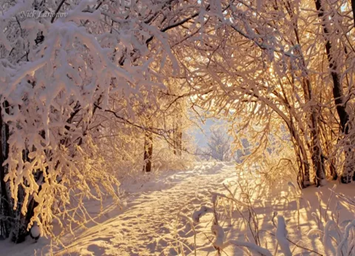 в оздоровительном лагере «Зимняя сказка» с дневным пребыванием8:30-9.00     -  Сбор детей, инструктаж по основам                        безопасности жизнедеятельности.                         «Азбука безопасности»9:00-9.15     -  Зарядка 9:15-9:20     -  Утренняя линейка 9:20-9:35     -  Завтрак9:35-13:00   -  Культурно-массовые и физкультурно-                        оздоровительные  мероприятия             13:00-13:30 -  Обед 13:30-15:15 -  Мероприятия на свежем воздухе15:15-15.30 -  Полдник.15.30-15.45 – Вечерняя линейка           16.00 -  Уход домой                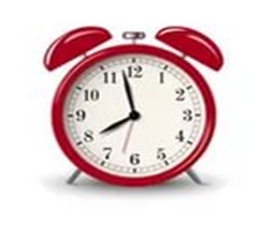 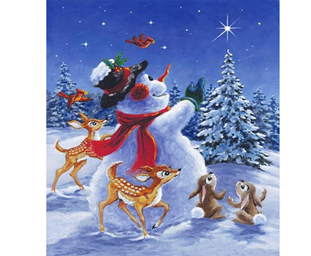 